
UNIWERSYTET KAZIMIERZA WIELKIEGO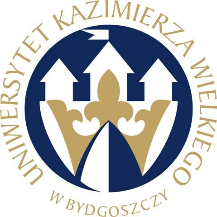 W BYDGOSZCZYul. Chodkiewicza 30, 85 – 064 Bydgoszcz, tel. 052 341 91 00 fax. 052 360 82 06NIP 5542647568 REGON 340057695www.ukw.edu.plUKW/DZP-281-D-5/2022					            Bydgoszcz, dn. 28.02.2022 r.dot. postępowania prowadzonego w trybie podstawowym bez negocjacji na: Sukcesywna dostawa fabrycznie nowych materiałów eksploatacyjnych do drukarek i kserokopiarek na potrzeby Uniwersytetu Kazimierza Wielkiego w BydgoszczyODPOWIEDZI NA PYTANIA           Działając na podstawie art. 284 ust. 2 ustawy Prawo zamówień publicznych (tj. Dz. U. z 2021 r. poz. 1129) Zamawiający przekazuje treść zapytań wraz z udzielonymi odpowiedziami:Pytanie 1Informujemy, że w dobie obecnego kryzysu na rynkach światowych spowodowanego epidemią wirusa, obserwuje się opóźnienia w procesowaniu złożonych wniosków, a czas oczekiwania na udzielenie rabatów przez producentów materiałów eksploatacyjnych wydłużył się i wynosi aktualnie kilkanaście dni roboczych. Jest to czas niezbędny na przeprocesowanie wniosków o wsparcie. Ponadto, ze względu na stan obecny niektórzy z kontrahentów znacząco ograniczyli swoją działalność, co dodatkowo utrudnia dostęp do cen preferencyjnych. Biorąc pod uwagę powyższą argumentację, a także uwzględniając różnorodność przedmiotu zamówienia, w tym także ilość pozycji asortymentowych (pozycji w formularzu asortymentowo – cenowym), oraz ewentualną konieczność wprowadzenia stosownych modyfikacji w oparciu o zmiany przedmiotu zamówienia niemożliwym jest przygotowanie i złożenie rzetelnej oferty w wymaganym przez Zamawiającego terminie. Z uwagi na powyżej opisaną wyjątkową sytuację, zwracamy się z prośbą o przesunięcie terminu składania ofert do dnia 14.03.2022r. Z uwagi na powyższe okoliczności, liczymy na zrozumienie intencji i dobrą wolę z Państwa strony.Odpowiedź Zamawiający wyraża zgodę. Zamawiający zmodyfikuje treść  SWZ w/w zakresie. MODYFIKACJA TREŚCI SWZDziałając na podstawie art. 286 ust. 1 ustawy Prawo zamówień publicznych (Dz. U. z 2021 r. poz. 1129) Zamawiający dokonuje modyfikacji treści SWZ w poniższym zakresie :Było:Rozdział XVII TERMIN ZWIĄZANIA OFERTĄWykonawca będzie związany ofertą przez okres 30 dni, tj. do dnia 02.04.2022 r. Bieg terminu związania ofertą rozpoczyna się wraz z upływem terminu składania ofert.Winno być:1.	Wykonawca będzie związany ofertą przez okres 30 dni, tj. do dnia 12.04.2022 r. Bieg terminu związania ofertą rozpoczyna się wraz z upływem terminu składania ofert.Było:Rozdział XVII SPOSÓB I TERMIN SKŁADANIA I OTWARCIA OFERTOfertę należy złożyć poprzez Platformę do dnia 04.03.2021r. do godziny 10:00.O terminie złożenia oferty decyduje czas pełnego przeprocesowania transakcji na Platformie.Otwarcie ofert nastąpi w dniu 04.03.2021r. o godzinie 10:30  Winno być:Ofertę należy złożyć poprzez Platformę do dnia 14.03.2021r. do godziny 10:00.O terminie złożenia oferty decyduje czas pełnego przeprocesowania transakcji na Platformie.Otwarcie ofert nastąpi w dniu 14.03.2021r. o godzinie 10:30  Kanclerz UKWmgr Renata Malak